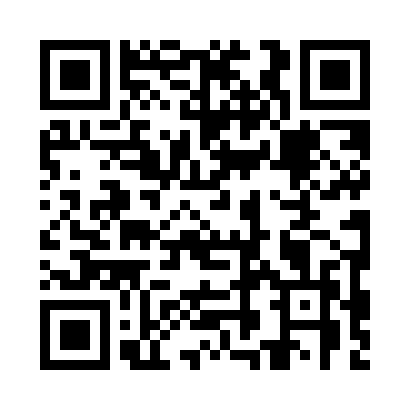 Prayer times for Ciglence, SloveniaMon 1 Apr 2024 - Tue 30 Apr 2024High Latitude Method: Angle Based RulePrayer Calculation Method: Muslim World LeagueAsar Calculation Method: HanafiPrayer times provided by https://www.salahtimes.comDateDayFajrSunriseDhuhrAsrMaghribIsha1Mon4:516:361:015:297:269:052Tue4:486:341:005:307:289:073Wed4:466:321:005:317:299:094Thu4:446:301:005:327:309:105Fri4:416:281:005:337:329:126Sat4:396:2612:595:347:339:147Sun4:376:2412:595:357:349:158Mon4:346:2212:595:367:369:179Tue4:326:2112:585:377:379:1910Wed4:306:1912:585:387:389:2111Thu4:276:1712:585:397:409:2312Fri4:256:1512:585:407:419:2413Sat4:236:1312:575:417:429:2614Sun4:206:1112:575:417:449:2815Mon4:186:0912:575:427:459:3016Tue4:156:0812:575:437:479:3217Wed4:136:0612:565:447:489:3418Thu4:116:0412:565:457:499:3619Fri4:086:0212:565:467:519:3820Sat4:066:0012:565:477:529:3921Sun4:035:5912:565:487:539:4122Mon4:015:5712:555:487:559:4323Tue3:585:5512:555:497:569:4524Wed3:565:5312:555:507:579:4725Thu3:545:5212:555:517:599:4926Fri3:515:5012:555:528:009:5127Sat3:495:4812:555:538:019:5328Sun3:465:4712:545:538:039:5529Mon3:445:4512:545:548:049:5730Tue3:415:4412:545:558:0510:00